О Т К Р Ы Т О Е    А К Ц И О Н Е Р Н О Е     О Б Щ Е С Т В О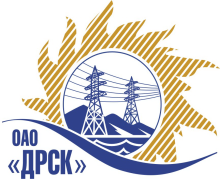 Уведомление о внесении изменений в закупочную документацию № 235/УТПиР от 26.01.2015 г.  по Открытому электронному запросу предложений  «Реконструкция ВЛ 10/0,4 кВ п.Новобурейский, филиал «АЭС». закупка 807 лот 1 г.Благовещенск                                                                           «11» марта 2015 г.Организатор (Заказчик): ОАО «Дальневосточная распределительная сетевая компания» (далее ОАО «ДРСК») (почтовый адрес: 675000, г. Благовещенск, ул. Шевченко 28, тел./факс: 8 (4162) 397-147, e-mail:  irduganova-in@drsk.ru). Способ и предмет закупки: открытый запрос предложений «Реконструкция ВЛ 10/0,4 кВ п.Новобурейский, филиал «АЭС»  закупка 807  Извещение опубликовано на сайте в информационно-телекоммуникационной сети «Интернет» www.zakupki.gov.ru (далее — «официальный сайт»), электронной торговой площадке на Интернет-сайте www.b2b-energo.ru, копия извещения размещена на Интернет-сайте Организатора по адресу: www.drsk.ru  в разделе «Закупки», «Сведения о закупках» от 26.01.2015 г. под № 31501950177Внесены следующие изменения в изменения и закупочную документацию:Пункт 18  Извещения  читать в следующей редакции:«Дата, время и место рассмотрения заявок: Предполагается, что рассмотрение заявок участников запроса предложений будет осуществлено в срок «20» марта 2015 года по адресу Организатора. Организатор вправе, при необходимости, изменить данный срок»;Пункт 19  Извещения  читать в следующей редакции:«Дата, время и место подведения итогов закупки: Предполагается, что подведение итогов  запроса предложений будет осуществлено в ОАО «ДРСК»   до «31» марта 2015 года. Организатор вправе, при необходимости, изменить данный срок».Пункт 4.2.19  Закупочной документации читать в следующей редакции;«17:00 часов местного (Благовещенского) времени (11:00 часов Московского времени) «20» марта 2015 года  по адресу 675000, Благовещенск, ул. Шевченко, 28, каб. 248».Пункт 4.2.20  Закупочной документации читать в следующей редакции;«17:00 часов местного (Благовещенского) времени (11:00 часов Московского времени) «31» марта 2015 года  по адресу 675000, Благовещенск, ул. Шевченко, 28, каб. 248»Все остальные условия Извещения остаются без изменения.Ответственный секретарь  Закупочной комиссии ОАО «ДРСК» 2 уровня                                                                                       О.А.МоторинаИсп. Ирдуганова И.Н.Тел./факс: (416-2) 397-147irduganova-in@drsk.ruДАЛЬНЕВОСТОЧНАЯ РАСПРЕДЕЛИТЕЛЬНАЯ СЕТЕВАЯ КОМПАНИЯУл.Шевченко, 28,   г.Благовещенск,  675000,     РоссияТел: (4162) 397-359; Тел/факс (4162) 397-200, 397-436Телетайп    154147 «МАРС»;         E-mail: doc@drsk.ruОКПО 78900638,    ОГРН  1052800111308,   ИНН/КПП  2801108200/280150001